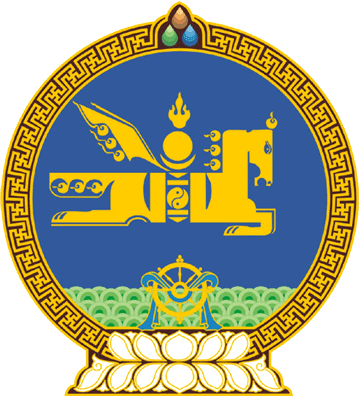 МОНГОЛ УЛСЫН ИХ ХУРЛЫНТОГТООЛ2020 оны 08 сарын 27 өдөр     		            Дугаар 18                     Төрийн ордон, Улаанбаатар хотХуулийн төсөл буцаах тухай	Монгол Улсын Их Хурлын чуулганы хуралдааны дэгийн тухай хуулийн 36 дугаар зүйлийн 36.14 дэх хэсгийг үндэслэн Монгол Улсын Их Хурлаас ТОГТООХ нь: 	1.Монгол Улсын Засгийн газраас 2020 оны 8 дугаар сарын 14-ний өдөр Улсын Их Хуралд өргөн мэдүүлсэн Биеийн тамир, спортын тухай хуулийн зарим хэсгийг хүчингүй болсонд тооцох тухай хуулийн төслийг үзэл баримтлалын хүрээнд хэлэлцэхийг нэгдсэн хуралдааны санал хураалтад оролцсон гишүүдийн олонх дэмжээгүй тул хуулийн төслийг хууль санаачлагчид нь буцаасугай.		МОНГОЛ УЛСЫН 		ИХ ХУРЛЫН ДАРГА				Г.ЗАНДАНШАТАР